ДЕПАРТАМЕНТ ПРОТИВОДЕЙСТВИЯ КОРРУПЦИИ И КОНТРОЛЯСВЕРДЛОВСКОЙ ОБЛАСТИПРИКАЗот 28 октября 2019 г. N 28ОБ УТВЕРЖДЕНИИ ПОЛОЖЕНИЯ ОБ ОБЩЕСТВЕННОМ СОВЕТЕПРИ ДЕПАРТАМЕНТЕ ПРОТИВОДЕЙСТВИЯ КОРРУПЦИИСВЕРДЛОВСКОЙ ОБЛАСТИВ соответствии с Федеральным законом от 21 июля 2014 года N 212-ФЗ "Об основах общественного контроля в Российской Федерации", Законом Свердловской области от 19 декабря 2016 года N 151-ОЗ "Об общественном контроле в Свердловской области", Постановлением Правительства Свердловской области от 07.02.2014 N 65-ПП "Об утверждении Порядка образования общественных советов при областных исполнительных органах государственной власти Свердловской области", Постановлением Правительства Свердловской области от 12.05.2017 N 331-ПП "Об утверждении Типового положения об общественном совете при областном или территориальном исполнительном органе государственной власти Свердловской области и о внесении изменений в Постановление Правительства Свердловской области от 07.02.2014 N 65-ПП "Об утверждении Порядка образования общественных советов при областных исполнительных органах государственной власти Свердловской области" приказываю:1. Утвердить Положение об Общественном совете при Департаменте противодействия коррупции Свердловской области (прилагается).(в ред. Приказа Департамента противодействия коррупции Свердловской области от 26.01.2023 N 4)2. Возложить на Антонину Вадимовну Крапчикову, советника Департамента противодействия коррупции Свердловской области, функции организации деятельности по взаимодействию с Общественным советом при Департаменте противодействия коррупции Свердловской области и обеспечению деятельности Общественного совета при Департаменте противодействия коррупции Свердловской области.На период временного отсутствия А.В. Крапчиковой обязанности, предусмотренные в части первой настоящего пункта, возлагать на Валерия Владимировича Васюшкина, советника Департамента противодействия коррупции Свердловской области.(п. 2 в ред. Приказа Департамента противодействия коррупции Свердловской области от 26.01.2023 N 4)3. Контроль за исполнением настоящего Приказа оставляю за собой.4. Опубликовать настоящий Приказ на "Официальном интернет-портале правовой информации" (www.pravo.gov.ru).Директор ДепартаментаИ.С.ШИРАЛИЕВУтвержденоПриказом Департаментапротиводействия коррупции иконтроля Свердловской областиот 28 октября 2019 г. N 28"Об утверждении Положенияоб Общественном советепри Департаментепротиводействия коррупцииСвердловской области"ПОЛОЖЕНИЕОБ ОБЩЕСТВЕННОМ СОВЕТЕ ПРИ ДЕПАРТАМЕНТЕ ПРОТИВОДЕЙСТВИЯКОРРУПЦИИ СВЕРДЛОВСКОЙ ОБЛАСТИГлава 1. ОБЩИЕ ПОЛОЖЕНИЯ1. Настоящее Положение в соответствии с Федеральным законом от 21 июля 2014 года N 212-ФЗ "Об основах общественного контроля в Российской Федерации" (далее - Федеральный закон от 21 июля 2014 года N 212-ФЗ), Законом Свердловской области от 19 декабря 2016 года N 151-ОЗ "Об общественном контроле в Свердловской области" (далее - Закон Свердловской области от 19 декабря 2016 года N 151-ОЗ), Постановлением Правительства Свердловской области от 07.02.2014 N 65-ПП "Об утверждении Порядка образования общественных советов при областных исполнительных органах государственной власти Свердловской области", Постановлением Правительства Свердловской области от 12.05.2017 N 331-ПП "Об утверждении Типового положения об общественном совете при областном или территориальном исполнительном органе государственной власти Свердловской области и о внесении изменений в Постановление Правительства Свердловской области от 07.02.2014 N 65-ПП "Об утверждении Порядка образования общественных советов при областных исполнительных органах государственной власти Свердловской области" определяет компетенцию, порядок формирования и общие вопросы организации деятельности Общественного совета при Департаменте противодействия коррупции Свердловской области (далее - Общественный совет, Департамент).(в ред. Приказа Департамента противодействия коррупции Свердловской области от 26.01.2023 N 4)2. Общественный совет образуется для выполнения консультативно-совещательных функций и участия в осуществлении общественного контроля в порядке и формах, предусмотренных Федеральным законом от 21 июля 2014 года N 212-ФЗ, иными федеральными законами и нормативными правовыми актами Российской Федерации, Законом Свердловской области от 19 декабря 2016 года N 151-ОЗ, иными нормативными правовыми актами Свердловской области, настоящим Положением.3. Общественный совет в соответствии с Федеральным законом от 21 июля 2014 года N 212-ФЗ формируется в целях обеспечения и защиты прав и законных интересов граждан Российской Федерации, проживающих на территории Свердловской области (далее - граждане), общественных объединений и иных некоммерческих организаций, осуществляющих деятельность на территории Свердловской области, при проведении общественной оценки деятельности Департамента, а также обеспечения взаимодействия граждан, общественных объединений и иных некоммерческих организаций с Департаментом.4. Общественный совет формируется на основе добровольного участия граждан в его деятельности.5. Члены Общественного совета исполняют свои обязанности на общественных началах.Глава 2. КОМПЕТЕНЦИЯ ОБЩЕСТВЕННОГО СОВЕТА6. В рамках своей деятельности Общественный совет взаимодействует с Общественной палатой Свердловской области, территориальными органами федеральных органов исполнительной власти, с органами государственной власти Свердловской области, иными государственными органами Свердловской области, органами местного самоуправления муниципальных образований, расположенных на территории Свердловской области, субъектами общественного контроля, действующими на территории Свердловской области, организациями и гражданами.(п. 6 в ред. Приказа Департамента противодействия коррупции и контроля Свердловской области от 13.08.2020 N 74)7. Основными задачами Общественного совета являются:1) осуществление общественного контроля деятельности Департамента в формах и порядке, предусмотренных законодательством Российской Федерации и законодательством Свердловской области;2) обеспечение участия институтов гражданского общества в процессе подготовки проектов правовых актов и их реализации, в организации и проведении совместных мероприятий по обсуждению вопросов, относящихся к компетенции Департамента;3) обсуждении иных вопросов, относящихся к компетенции Департамента;4) повышение прозрачности и открытости деятельности Департамента;5) участие в информировании общественности о целях, задачах и результатах деятельности Департамента.8. Общественный совет для достижения своих целей и реализации задач имеет право:1) выступать в качестве инициатора и (или) организатора мероприятий, проводимых при осуществлении общественного контроля, а также принимать в них участие;2) принимать решения по вопросам, находящимся в ведении Общественного совета;3) создавать по вопросам, отнесенным к компетенции Общественного совета, рабочие группы с участием экспертов, представителей общественных объединений и иных некоммерческих организаций;4) вносить предложения по совершенствованию деятельности Департамента;5) рассматривать проекты правовых актов и иных документов, разрабатываемых Департаментом;6) принимать участие в работе образуемых в Департаменте аттестационной и конкурсной комиссий, комиссии по соблюдению требований к служебному поведению государственных гражданских служащих Свердловской области и урегулированию конфликтов интересов;7) проводить слушания по приоритетным направлениям деятельности Департамента;8) приглашать на заседания Общественного совета членов и экспертов Общественной палаты Свердловской области, представителей Департамента, территориальных органов федеральных органов исполнительной власти, органов государственной власти Свердловской области, иных государственных органов Свердловской области, органов местного самоуправления муниципальных образований, расположенных на территории Свердловской области, субъектов общественного контроля, действующих на территории Свердловской области, организаций, общественных объединений и некоммерческих объединений, граждан;(подп. 8 в ред. Приказа Департамента противодействия коррупции и контроля Свердловской области от 13.08.2020 N 74)9) взаимодействовать со средствами массовой информации по освещению вопросов, обсуждаемых на заседаниях Общественного совета;10) привлекать к работе Общественного совета общественные объединения, представители которых не вошли в состав Общественного совета;11) организовывать проведение общественных экспертиз проектов правовых актов, разрабатываемых Департаментом;12) направлять запросы и обращения в Департамент;13) участвовать в антикоррупционной работе, оценке эффективности государственных закупок и кадровой работе Департамента;14) рассматривать планы деятельности Департамента;(в ред. Приказа Департамента противодействия коррупции и контроля Свердловской области от 13.08.2020 N 74)15) пользоваться иными правами, предусмотренными законодательством Российской Федерации и законодательством Свердловской области.9. Общественный совет совместно с Департаментом вправе определить перечень проектов правовых актов и вопросов, относящихся к сфере деятельности Департамента, которые подлежат обязательному рассмотрению Общественным советом.10. При осуществлении деятельности Общественный совет как субъект общественного контроля в соответствии с Федеральным законом от 21 июля 2014 года N 212-ФЗ обязан:1) соблюдать законодательство Российской Федерации об общественном контроле;2) соблюдать установленные федеральными законами ограничения, связанные с деятельностью государственных органов и органов местного самоуправления;3) не создавать препятствий законной деятельности органов государственной власти, органов местного самоуправления, государственных и муниципальных организаций, иных органов и организаций, осуществляющих в соответствии с федеральными законами отдельные публичные полномочия;4) соблюдать конфиденциальность полученной в ходе осуществления общественного контроля информации, если ее распространение ограничено федеральными законами;5) обнародовать информацию о своей деятельности по осуществлению общественного контроля и о результатах контроля;6) нести иные обязанности, предусмотренные законодательством Российской Федерации.Глава 3. СОСТАВ И ПОРЯДОК ФОРМИРОВАНИЯ ОБЩЕСТВЕННОГО СОВЕТА11. Общественный совет формируется из числа членов и экспертов Общественной палаты Свердловской области, а также кандидатур, выдвигаемых общественными объединениями и иными негосударственными некоммерческими организациями, осуществляющими деятельность на территории Свердловской области (далее - общественные объединения и иные негосударственные некоммерческие организации) в соответствии с порядком формирования Общественного совета при Департаменте (приложение N 1 к настоящему Положению).12. Не допускаются к выдвижению кандидатур в члены Общественного совета:1) некоммерческие организации, которым в соответствии с Федеральным законом от 25 июля 2002 года N 114-ФЗ "О противодействии экстремистской деятельности" вынесено предупреждение в письменной форме о недопустимости осуществления экстремистской деятельности, - в течение одного года со дня вынесения предупреждения, если оно не было признано судом незаконным;2) некоммерческие организации, деятельность которых приостановлена в соответствии с Федеральным законом от 25 июля 2002 года N 114-ФЗ "О противодействии экстремистской деятельности", если решение о приостановлении не было признано судом незаконным.13. Количественный состав Общественного совета составляет 12 человек.(в ред. Приказа Департамента противодействия коррупции и контроля Свердловской области от 11.02.2021 N 23)14. Персональный состав Общественного совета утверждается Директором Департамента.Глава 4. ТРЕБОВАНИЯ К КАНДИДАТУРАМВ СОСТАВ ОБЩЕСТВЕННОГО СОВЕТА15. Кандидатуры в состав Общественного совета должны соответствовать следующим требованиям:1) иметь гражданство Российской Федерации;2) постоянно проживать на территории Свердловской области;3) достичь возраста 18 лет;4) иметь опыт работы и (или) общественной деятельности по профилю деятельности Департамента;5) не иметь конфликта интересов, связанного с осуществлением полномочий члена Общественного совета.16. Не могут быть выдвинуты в члены Общественного совета:1) лица, замещающие государственные должности Российской Федерации, государственные должности Свердловской области, государственные должности других субъектов Российской Федерации, должности федеральной государственной службы, должности государственной гражданской службы Свердловской области, должности государственной гражданской службы других субъектов Российской Федерации, лица, замещающие муниципальные должности и должности муниципальной службы;2) лица, которые в соответствии с федеральным законом не могут быть членами Общественной палаты Российской Федерации.(подп. 2 в ред. Приказа Департамента противодействия коррупции Свердловской области от 05.09.2023 N 92)Глава 5. СРОК ПОЛНОМОЧИЙ И ПОРЯДОК ДЕЯТЕЛЬНОСТИОБЩЕСТВЕННОГО СОВЕТА17. Общественный совет формируется сроком на 3 года.(в ред. Приказов Департамента противодействия коррупции и контроля Свердловской области от 13.08.2020 N 74, от 11.02.2021 N 23)18. Срок полномочий членов Общественного совета начинается со дня проведения первого заседания вновь сформированного Общественного совета.19. Основной формой деятельности Общественного совета являются заседания, проводимые не реже одного раза в квартал, в том числе в режиме видео-конференц-связи.(в ред. Приказа Департамента противодействия коррупции и контроля Свердловской области от 13.08.2020 N 74)По решению председателя Общественного совета может быть проведено внеочередное заседание, а также заочное заседание.Общественным советом могут быть утверждены перечни вопросов, которые должны рассматриваться только на заседаниях Общественного совета, проводимых в очной форме.На первом заседании Общественного совета, проводимом в очной форме, следующем за заседанием Общественного совета, проведенным в заочной форме, председатель представляет доклад об основаниях принятия решения о проведении заседания Общественного совета в заочной форме и отчет о результатах рассмотрения вопросов, внесенных в повестку указанного заседания.20. Первое заседание вновь сформированного Общественного совета должно быть проведено не позднее 30 дней со дня утверждения Директором Департамента персонального состава Общественного совета.21. Заседание Общественного совета считается правомочным при участии в нем более половины от установленного числа членов Общественного совета.22. На первом заседании Общественного совета из его состава избирается председатель Общественного совета, а также при необходимости с учетом направлений деятельности и специфики вопросов, находящихся в ведении Департамента, заместитель председателя Общественного совета.(в ред. Приказа Департамента противодействия коррупции Свердловской области от 05.09.2023 N 92)23. Председатель Общественного совета:1) утверждает план работы, повестку заседания и список лиц, приглашенных на заседание Общественного совета;2) организует работу Общественного совета и председательствует на его заседаниях;3) подписывает протоколы заседаний и другие решения, принимаемые Общественным советом;4) вносит предложения Директору Департамента по вопросам внесения изменений (дополнений) в настоящее Положение;5) взаимодействует с руководством Департамента по вопросам реализации решений Общественного совета;5-1) принимает меры по предотвращению и (или) урегулированию конфликта интересов у членов Общественного совета, в том числе по приостановлению или досрочному прекращению полномочий члена Общественного совета, являющегося стороной конфликта интересов;(подп. 5-1 введен Приказом Департамента противодействия коррупции Свердловской области от 05.09.2023 N 92)6) осуществляет иные полномочия по обеспечению деятельности Общественного совета.24. Заместитель председателя Общественного совета:1) председательствует на заседаниях Общественного совета в случае отсутствия председателя Общественного совета;2) участвует в организации работы Общественного совета и подготовке планов работы Общественного совета.25. Члены Общественного совета имеют право:1) вносить предложения по формированию повестки заседания Общественного совета;2) вносить предложения в план работы Общественного совета;3) участвовать в подготовке материалов к заседаниям Общественного совета;4) высказывать особое мнение по вопросам, рассматриваемым на заседаниях Общественного совета;5) осуществлять иные полномочия в рамках деятельности Общественного совета.26. Общественный совет осуществляет свою деятельность в соответствии с планом работы на очередной календарный год.27. Повестка очередного заседания Общественного совета утверждается председателем Общественного совета на основе плана работы Общественного совета и предложений членов Общественного совета.28. Члены Общественного совета лично участвуют в заседаниях Общественного совета.29. Решения Общественного совета принимаются открытым голосованием простым большинством голосов от числа присутствующих членов Общественного совета, за исключением случая, предусмотренного пунктом 44 настоящего Положения. Решения Общественного совета на заочном голосовании принимаются путем письменного опроса его членов.(в ред. Приказа Департамента противодействия коррупции Свердловской области от 05.09.2023 N 92)Для принятия решения путем заочного голосования (опросным путем) члены Общественного совета направляют свои мнения и предложения по рассматриваемым вопросам повестки заочного заседания на электронную почту должностного лица (структурного подразделения) Департамента, в функции которого входит организация деятельности по взаимодействию с Общественным советом и обеспечение деятельности Общественного совета.Должностное лицо (структурное подразделение) Департамента, в функции которого входит организация деятельности по взаимодействию с Общественным советом и обеспечение деятельности Общественного совета, составляет опросный лист для заочного голосования с учетом поступивших предложений и (или) замечаний по предложенному проекту решений Общественного совета по вопросам, поставленным на заочное голосование.Решение Общественного совета, принятое по результатам заочного заседания, в течение 3 (трех) рабочих дней после дня, считающегося днем заочного заседания, направляется для информации членам Общественного совета.(п. 29 в ред. Приказа Департамента противодействия коррупции и контроля Свердловской области от 13.08.2020 N 74)30. При равенстве голосов членов Общественного совета голос председателя Общественного совета является решающим.31. Решения, принятые Общественным советом, оформляются протоколом заседания Общественного совета.32. Член Общественного совета, не согласный с принятым Общественным советом решением, может письменно изложить свое особое мнение, которое приобщается к протоколу заседания.33. Заседания Общественного совета проходят открыто.34. По решению Общественного совета на заседания Общественного совета могут приглашаться иные лица, не являющиеся членами Общественного совета, в том числе члены и эксперты Общественной палаты Свердловской области, представители Департамента, территориальных органов федеральных органов исполнительной власти, органов государственной власти Свердловской области, иных государственных органов Свердловской области, органов местного самоуправления муниципальных образований, расположенных на территории Свердловской области, субъектов общественного контроля, действующих на территории Свердловской области, организаций, общественных объединений и некоммерческих объединений, граждан.(п. 34 в ред. Приказа Департамента противодействия коррупции и контроля Свердловской области от 13.08.2020 N 74)35. Общественный совет по итогам работы ежегодно, не позднее 1 марта года, следующего за отчетным, готовит доклад о своей деятельности (далее - ежегодный доклад Общественного совета) в соответствии с типовой структурой ежегодного доклада Общественного совета (критериями оценки эффективности деятельности Общественного совета) (приложение N 2 к настоящему Положению).36. Ежегодный доклад Общественного совета утверждается на заседании Общественного совета и подписывается председателем Общественного совета.37. Ежегодный доклад Общественного совета направляется Директору Департамента и в Общественную палату Свердловской области.38. Ежегодный доклад Общественного совета размещается на официальном сайте Департамента и на официальном сайте Общественной палаты Свердловской области в информационно-телекоммуникационной сети "Интернет" (далее - сеть "Интернет").39. Общественная палата Свердловской области может рассмотреть ежегодный доклад Общественного совета и принять решение о признании деятельности Общественного совета эффективной или неэффективной.40. Решение Общественной палаты Свердловской области о признании деятельности Общественного совета эффективной или неэффективной направляется в Общественный совет и Директору Департамента.41. Директор Департамента может принять решение о досрочном прекращении полномочий членов Общественного совета и формировании нового состава Общественного совета в случае признания Общественной палатой Свердловской области деятельности Общественного совета неэффективной.Глава 6. ОСНОВАНИЯ И ПОРЯДОК ПРИОСТАНОВЛЕНИЯИ ПРЕКРАЩЕНИЯ ПОЛНОМОЧИЙ ЧЛЕНОВ ОБЩЕСТВЕННОГО СОВЕТА(в ред. Приказа Департамента противодействия коррупцииСвердловской области от 05.09.2023 N 92)42. Полномочия члена Общественного совета прекращаются в случае:1) истечения срока полномочий Общественного совета;2) подачи им заявления о выходе из состава Общественного совета;3) систематического (2 и более раз подряд) отсутствия без уважительной причины на заседаниях Общественного совета;4) вступления в законную силу вынесенного в отношении него обвинительного приговора суда;5) признания его недееспособным, безвестно отсутствующим или умершим на основании решения суда, вступившего в законную силу;6) его смерти;7) прекращения полномочий Общественного совета в связи с признанием его деятельности неэффективной;8) возникновения обстоятельств, предусмотренных пунктами 16 и 59 настоящего Положения.43. Полномочия члена Общественного совета приостанавливаются в случае:1) предъявления ему в порядке, установленном уголовно-процессуальным законодательством Российской Федерации, обвинения в совершении преступления;2) назначения ему административного наказания в виде административного ареста;3) предусмотренном пунктом 58 настоящего Положения.44. Вопрос о досрочном прекращении полномочий члена Общественного совета может быть вынесен председателем Общественного совета на рассмотрение Общественного совета. Решение Общественного совета о досрочном прекращении полномочий члена Общественного совета принимается большинством не менее 2/3 голосов от числа присутствующих на заседании членов Общественного совета.45. При принятии решения о досрочном прекращении полномочий члена Общественного совета соответствующее решение направляется Директору Департамента. Директор Департамента на основании решения Общественного совета может принять решение о досрочном прекращении полномочий члена Общественного совета.46. В случае досрочного прекращения полномочий члена Общественного совета Директор Департамента начинает процедуру по назначению или избранию нового члена Общественного совета взамен досрочно прекратившего свои полномочия члена Общественного совета.Глава 7. ОБЕСПЕЧЕНИЕ ДЕЯТЕЛЬНОСТИ ОБЩЕСТВЕННОГО СОВЕТАИ ИНЫЕ ПОЛОЖЕНИЯ, СВЯЗАННЫЕ С ОСУЩЕСТВЛЕНИЕМ ДЕЯТЕЛЬНОСТИОБЩЕСТВЕННОГО СОВЕТА47. Организационное, техническое и информационное обеспечение деятельности Общественного совета осуществляет Департамент.48. Директор Департамента в целях обеспечения деятельности Общественного совета определяет должностное лицо (структурное подразделение), в функции которого входит организация деятельности по взаимодействию с Общественным советом и обеспечение деятельности Общественного совета.49. Должностное лицо (структурное подразделение), в функции которого входит организация деятельности по взаимодействию с Общественным советом и обеспечение деятельности Общественного совета, обеспечивает:1) информирование членов Общественного совета о дате, месте и повестке предстоящего заседания, об утвержденном плане работы Общественного совета;2) подготовку документов и иных материалов для обсуждения на заседаниях Общественного совета;3) ведение и оформление протоколов заседаний Общественного совета и иных материалов по итогам заседаний Общественного совета;4) подготовку проектов решений Общественного совета;5) подготовку материалов о деятельности Общественного совета для размещения на официальном сайте Департамента в сети "Интернет";6) решение иных вопросов, связанных с информационным и организационно-техническим обеспечением деятельности Общественного совета.50. На официальном сайте Департамента в сети "Интернет" создается специальный раздел для размещения информации о деятельности Общественного совета, в котором обязательному размещению подлежат:1) правовые акты, регулирующие вопросы создания и деятельности Общественного совета;2) сведения о персональном составе Общественного совета;3) план работы Общественного совета на календарный год;4) повестки заседаний Общественного совета;5) решения заседаний Общественного совета;6) копии заключений Общественного совета по результатам Общественной экспертизы проектов нормативных правовых актов;7) ежегодный доклад Общественного совета;8) контактная информация, обеспечивающая обратную связь граждан и организаций с Общественным советом и должностным лицом (структурным подразделением), в функции которого входят организация деятельности по взаимодействию с Общественным советом и обеспечение деятельности Общественного совета;9) иные сведения о деятельности Общественного совета.51. Информация о решениях, принятых Общественным советом, рабочими группами, сформированными Общественным советом, размещается на официальном сайте Департамента в сети "Интернет" не позднее чем через 10 календарных дней после принятия указанных решений.Глава 8. КОНФЛИКТ ИНТЕРЕСОВ И НЕДОПУЩЕНИЕ УЧАСТИЯ ЧЛЕНОВОБЩЕСТВЕННОГО СОВЕТА В ДЕЯТЕЛЬНОСТИ, СОДЕРЖАЩЕЙ ПРИЗНАКИНАРУШЕНИЯ ЗАКОНОДАТЕЛЬСТВА РОССИЙСКОЙ ФЕДЕРАЦИИО ПРОТИВОДЕЙСТВИИ КОРРУПЦИИ(введена Приказом Департамента противодействия коррупцииСвердловской области от 05.09.2023 N 92)52. Конфликт интересов - ситуация, при которой личная заинтересованность члена Общественного совета либо воздействие (давление) на члена Общественного совета влияет или может повлиять на надлежащее исполнение им своих полномочий и при которой возникает или может возникнуть противоречие между личной заинтересованностью члена Общественного совета и законными интересами граждан Российской Федерации, общественных объединений и иных организаций, референтных групп, способное привести к причинению вреда этим законным интересам.53. Под личной заинтересованностью члена Общественного совета, которая влияет или может повлиять на объективное осуществление им своих полномочий, понимается возможность получения членом Общественного совета доходов (неосновательного обогащения) в денежной либо натуральной форме, доходов в виде материальной выгоды непосредственно для члена Общественного совета, членов его семьи или близких родственников, а также для граждан Российской Федерации или общественных объединений и иных организаций, с которыми член Общественного совета связан финансовыми или иными обязательствами.54. Члены Общественного совета ежегодно до 30 апреля, а новые члены Общественного совета при их включении в состав Общественного совета обязаны информировать в письменной форме председателя Общественного совета и Директора Департамента об отсутствии у них конфликта интересов.55. В случае возникновения у члена Общественного совета личной заинтересованности, которая приводит или может привести к конфликту интересов, либо при возникновении ситуации оказания воздействия (давления) на члена Общественного совета, связанного с осуществлением им своих полномочий, член Общественного совета обязан в кратчайшие сроки проинформировать об этом в письменной форме председателя Общественного совета, а председатель Общественного совета - Общественную палату Свердловской области.В случае возникновения у председателя Общественного совета личной заинтересованности, которая приводит или может привести к конфликту интересов, либо при возникновении ситуации оказания воздействия (давления) на председателя Общественного совета, связанного с осуществлением им своих полномочий, председатель Общественного совета обязан в кратчайшие сроки проинформировать об этом в письменной форме Общественную палату Свердловской области.56. Председатель Общественного совета или Общественная палата Свердловской области, которым стало известно о возникновении у члена Общественного совета личной заинтересованности, которая приводит или может привести к конфликту интересов, обязаны принять меры по предотвращению или урегулированию конфликта интересов вплоть до приостановления или досрочного прекращения полномочий члена Общественного совета, являющегося стороной конфликта интересов, в порядке, установленном Общественной палатой Свердловской области.57. Председатель Общественного совета или Общественная палата Свердловской области проводит оценку коррупциогенных рисков деятельности Общественного совета и принимает меры по их минимизации в целях недопущения участия членов Общественного совета в деятельности, содержащей признаки нарушения законодательства Российской Федерации о противодействии коррупции.58. Общественная палата Свердловской области принимает решение о приостановлении участия члена Общественного совета в работе Общественного совета в случае:1) направления материалов, содержащих признаки нарушения законодательства Российской Федерации о противодействии коррупции, в правоохранительные или иные компетентные государственные органы для их проверки;2) самостоятельного рассмотрения Общественной палатой Свердловской области информации о нарушениях законодательства Российской Федерации о противодействии коррупции, поступившей от физических, юридических лиц либо распространенной в средствах массовой информации;3) осуществления Общественной палатой Свердловской области действий, направленных на профилактику нарушений законодательства Российской Федерации о противодействии коррупции, или разъяснительной работы с членом Общественного совета, в отношении которого поступила соответствующая информация;4) когда участие в работе Общественного совета противоречит или может противоречить целям Общественного совета и указывает на личную или иную заинтересованность у члена Общественного совета при принятии решения (конфликт интересов), а также может повлиять на репутационные риски или воспрепятствовать деятельности Департамента.59. В случае если обстоятельства, влекущие возникновение конфликта интересов у члена Общественного совета, не устранены либо подтвержден факт участия члена Общественного совета в деятельности, содержащей признаки нарушения законодательства Российской Федерации о противодействии коррупции, Общественная палата Свердловской области принимает решение о досрочном прекращении полномочий члена Общественного совета. Указанное решение Общественной палаты Свердловской области подлежит утверждению приказом Департамента.60. В случае если обстоятельства, влекущие возникновение конфликта интересов у члена Общественного совета, устранены (не подтвердились) и (или) не подтвержден факт участия члена Общественного совета в деятельности, содержащей признаки нарушения законодательства Российской Федерации о противодействии коррупции, Общественная палата Свердловской области принимает решение о восстановлении полномочий члена Общественного совета.Приложение N 1к Положениюоб Общественном совете при Департаментепротиводействия коррупцииСвердловской областиПОРЯДОКФОРМИРОВАНИЯ ОБЩЕСТВЕННОГО СОВЕТА ПРИ ДЕПАРТАМЕНТЕПРОТИВОДЕЙСТВИЯ КОРРУПЦИИ СВЕРДЛОВСКОЙ ОБЛАСТИ1. Департамент противодействия коррупции Свердловской области (далее - Департамент) не позднее чем за 2 месяца до истечения срока полномочий действующего состава Общественного совета при Департаменте (далее - Общественный совет) размещает на своем официальном сайте в информационно-телекоммуникационной сети "Интернет" (далее - сеть "Интернет") уведомление о начале процедуры формирования Общественного совета (далее - уведомление), которое должно содержать:1) информацию о начале, сроках и адресе приема заявлений от общественных объединений и иных негосударственных некоммерческих организаций, осуществляющих деятельность на территории Свердловской области (далее - общественные объединения и иные негосударственные некоммерческие организации), о выдвижении кандидатур в состав Общественного совета, количественном составе Общественного совета;2) перечень документов, представляемых общественными объединениями и иными негосударственными некоммерческими организациями, выдвигающими кандидатуры в состав Общественного совета;3) требования, предъявляемые к кандидатурам, выдвигаемым в состав Общественного совета, в соответствии с Положением об Общественном совете при Департаменте противодействия коррупции Свердловской области;4) сведения о персональном составе конкурсной комиссии, сформированной в целях избрания членов Общественного совета из числа кандидатур, выдвинутых общественными объединениями и иными негосударственными некоммерческими организациями.2. Уведомление в течение 1 рабочего дня после размещения его на официальном сайте Департамента в сети "Интернет" направляется в Общественную палату Свердловской области для размещения на официальном сайте Общественной палаты Свердловской области в сети "Интернет".3. При направлении уведомления Директор Департамента предлагает Общественной палате Свердловской области назначить 6 членов Общественного совета в соответствии с подпунктом 3 пункта 3 статьи 12 Закона Свердловской области от 19 декабря 2016 года N 151-ОЗ "Об общественном контроле в Свердловской области" (далее - Закон Свердловской области от 19 декабря 2016 года N 151-ОЗ).4. Общественная палата Свердловской области размещает уведомление на своем официальном сайте в сети "Интернет", информирует Департамент об участии в формировании Общественного совета, назначении членов Общественного совета из числа членов и экспертов Общественной палаты Свердловской области, направляет список назначенных членов Общественного совета в порядке и сроки, установленные Законом Свердловской области от 19 декабря 2016 года N 151-ОЗ, Постановлением Правительства Свердловской области от 12.05.2017 N 331-ПП "Об утверждении Типового положения об общественном совете при областном или территориальном исполнительном органе государственной власти Свердловской области и о внесении изменений в Постановление Правительства Свердловской области от 07.02.2014 N 65-ПП "Об утверждении Порядка образования общественных советов при областных исполнительных органах государственной власти Свердловской области" и порядком, утвержденным Общественной палатой Свердловской области.5. Прием заявлений и иных документов от общественных объединений и иных негосударственных некоммерческих организаций, выдвигающих кандидатуры в состав Общественного совета, осуществляется отделом организационно-правовой и кадровой работы Департамента.6. Общественное объединение и иная негосударственная некоммерческая организация имеют право выдвинуть в члены Общественного совета одну кандидатуру.7. При выдвижении кандидатуры в члены Общественного совета общественные объединения и иные негосударственные некоммерческие организации направляют на имя Директора Департамента заявление о выдвижении кандидатуры в состав Общественного совета по форме согласно приложению N 1 к настоящему порядку, к которому прилагаются следующие документы:1) выписка из протокола заседания руководящего органа общественного объединения и иной негосударственной некоммерческой организации, на котором принято решение о выдвижении кандидатуры в состав Общественного совета;2) информация о деятельности общественного объединения и иной негосударственной некоммерческой организации, выдвигающей кандидатуру в состав Общественного совета;3) информация о кандидатуре, выдвигаемой в состав Общественного совета (анкета по форме согласно приложению N 2 к настоящему порядку);4) письменное согласие гражданина на выдвижение его в состав Общественного совета по форме согласно приложению N 3 к настоящему Порядку;5) копия устава общественного объединения и иной негосударственной некоммерческой организации;6) копия документа, удостоверяющего личность кандидата в члены Общественного совета;7) справка о наличии (об отсутствии) непогашенной или неснятой судимости у кандидата в члены Общественного совета, выданная в порядке, установленном законодательством Российской Федерации;8) согласие кандидата на обработку его персональных данных в письменной форме согласно приложению N 4 к настоящему порядку.8. Срок приема заявлений и иных документов от общественных объединений и иных негосударственных некоммерческих организаций не может составлять менее 30 календарных дней со дня размещения уведомления на официальном сайте Департамента в сети "Интернет".9. Отдел организационно-правовой и кадровой работы Департамента в течение 5 рабочих дней со дня истечения срока подачи заявлений от общественных объединений и иных негосударственных некоммерческих организаций формирует список кандидатур, выдвинутых в состав Общественного совета, и направляет его Директору Департамента.10. Директор Департамента в течение 10 рабочих дней со дня истечения срока подачи заявлений от общественных объединений и иных негосударственных некоммерческих организаций назначает 3 членов Общественного совета в соответствии с подпунктом 2 пункта 3 статьи 12 Закона Свердловской области от 19 декабря 2016 года N 151-ОЗ.11. Отдел организационно-правовой и кадровой работы Департамента не позднее 2 рабочих дней после назначения Директором Департамента членов Общественного совета в соответствии с подпунктом 2 пункта 3 статьи 12 Закона Свердловской области от 19 декабря 2016 года N 151-ОЗ формирует окончательный список кандидатур, выдвинутых в состав Общественного совета общественными объединениями и иными негосударственными некоммерческими организациями, без учета кандидатур, назначенных членами Общественного совета Директором Департамента.12. Не позднее 5 рабочих дней со дня назначения Директором Департамента членов Общественного совета из числа кандидатур, выдвинутых общественными объединениями и иными негосударственными некоммерческими организациями, проводится конкурс по избранию 3 членов Общественного совета из числа кандидатур, выдвинутых общественными объединениями и иными негосударственными некоммерческими организациями (далее - конкурс), в соответствии с подпунктом 1 пункта 3 статьи 12 Закона Свердловской области от 19 декабря 2016 года N 151-ОЗ.13. Для проведения конкурса Департаментом создается конкурсная комиссия, в состав которой могут быть включены представители Департамента, члены действующего состава Общественного совета, эксперты.14. Деятельность конкурсной комиссии обеспечивает отдел организационно-правовой и кадровой работы Департамента.15. Заседание конкурсной комиссии является правомочным, если на нем присутствует 2/3 членов конкурсной комиссии.16. Конкурсная комиссия:1) избирает из числа своих членов председателя конкурсной комиссии;2) определяет порядок и форму голосования по избранию членов Общественного совета из числа кандидатур, выдвинутых общественными объединениями и иными негосударственными некоммерческими организациями;3) избирает членов Общественного совета из числа кандидатур, выдвинутых общественными объединениями и иными негосударственными некоммерческими организациями.17. Решение конкурсной комиссии об избрании членов Общественного совета оформляется протоколом, который подписывается председателем конкурсной комиссии и направляется Директору Департамента.18. Не позднее 5 рабочих дней со дня избрания членов Общественного совета из числа кандидатур, выдвинутых общественными объединениями и иными негосударственными некоммерческими организациями, Директор Департамента органа утверждает персональный состав Общественного совета, сведения о котором размещаются на официальном сайте Департамента в сети "Интернет" в течение 1 дня со дня его утверждения.Приложение N 1к Порядку формированияОбщественного совета при Департаментепротиводействия коррупцииСвердловской областиФорма                                          Директору Департамента                                          противодействия коррупции                                          Свердловской области                                          _________________________________                                          (инициалы, фамилия)                                 ЗАЯВЛЕНИЕ          о выдвижении кандидатуры в состав Общественного совета                при Департаменте противодействия коррупции                           Свердловской области___________________________________________________________________________              (наименование общественного объединения и иной       негосударственной некоммерческой организации, осуществляющих             деятельность на территории Свердловской области)в лице ____________________________________________________________________                       (фамилия, имя, отчество, должность)действующего на основании ____________________________________________________________________________________________________________________________                   (наименование и реквизиты документа)выдвигает в члены Общественного совета при   Департаменте   противодействиякоррупции Свердловской области___________________________________________________________________________(фамилия, имя, отчество кандидатуры)Настоящим подтверждаю соответствие кандидатуры требованиям, предъявляемым кчлену общественного совета при исполнительном органе государственной властиСвердловской области в соответствии с частью  второй  пункта  4  статьи  12Закона Свердловской области от  19  декабря  2016   года   N   151-ОЗ   "Обобщественном контроле в Свердловской области".Приложение: *Руководитель ________________________ ___________ _________________________             (наименование должности)  (подпись)    (расшифровка подписи)"__" _______________ 20__ г.* К заявлению прилагаются:1) выписка из протокола заседания руководящего органа общественного объединения и иной негосударственной некоммерческой организации, осуществляющих деятельность на территории Свердловской области (далее - некоммерческая организация), на котором было принято решение о выдвижении кандидатуры в состав Общественного совета при Департаменте противодействия коррупции Свердловской области;2) информация о деятельности некоммерческой организации, выдвигающей кандидатуру в состав Общественного совета при Департаменте противодействия коррупции Свердловской области, содержащая:описание деятельности некоммерческой организации, перечень реализованных и реализуемых проектов;актуальные сведения о количестве членов, участников и работников некоммерческой организации;контактную информацию некоммерческой организации;3) информация о кандидатуре, выдвигаемой в состав Общественного совета при Департаменте противодействия коррупции Свердловской области по установленной форме;4) письменное согласие гражданина на выдвижение его в состав Общественного совета по установленной форме;5) копия устава некоммерческой организации;6) копия документа, удостоверяющего личность кандидата в члены Общественного совета при Департаменте противодействия коррупции Свердловской области;7) справка о наличии (об отсутствии) непогашенной или неснятой судимости у кандидата в члены Общественного совета при Департаменте противодействия коррупции Свердловской области, выданная в порядке, установленном законодательством Российской Федерации;8) согласие кандидата на обработку его персональных данных по установленной форме.Приложение N 2к Порядку формированияОбщественного совета при Департаментепротиводействия коррупцииСвердловской областиФормаАНКЕТАкандидата, выдвигаемого в составОбщественного совета при Департаментепротиводействия коррупции Свердловской области6. Образование (когда и какие учебные заведения окончили), направление подготовки или специальность по диплому, квалификация по диплому, послевузовское профессиональное образование: аспирантура, адъюнктура, докторантура (наименование образовательного или научного учреждения, год окончания). Ученая степень, ученое звание (когда присвоены)7. Выполняемая работа с начала трудовой деятельности (включая военную службу, работу по совместительству, предпринимательскую деятельность и т.п.). При заполнении данного пункта необходимо именовать организации так, как они назывались в свое время, военную службу записывать с указанием должности и номера воинской части.8. Сведения об опыте общественной деятельности9. Сведения об участии в экспертных и совещательных органах, рабочих группах при государственных органах и органах местного самоуправления10. Государственные награды, иные награды и знаки отличия______________________________________________________________________________________________________________________________________________________11. Домашний адрес  (адрес  регистрации,  фактического  проживания),  номертелефона, электронная почта (либо иной вид связи)______________________________________________________________________________________________________________________________________________________12. Паспорт или документ, его заменяющий (серия, номер, кем и когда выдан)______________________________________________________________________________________________________________________________________________________13. Другая информация, которую желаете сообщить о себе______________________________________________________________________________________________________________________________________________________ПОДТВЕРЖДАЮ:1. Достоверность предоставленных сведений.2. Отсутствие конфликта интересов, связанного с осуществлением деятельностичлена Общественного совета  при  Департаменте   противодействия   коррупцииСвердловской области.           ┌─┐            ┌─┐3. Являюсь │ │ не являюсь │ │ членом общественного совета при  ином  органе           └─┘            └─┘власти.При положительном ответе указать в каком(их) _________________________________________________________________________________________________________4.  Не  являюсь  лицом,  замещающим  государственную  должность  РоссийскойФедерации,  государственную должность Свердловской области, государственнуюдолжность  других  субъектов  Российской  Федерации,  должность федеральнойгосударственной   службы,   должность  государственной  гражданской  службыСвердловской  области,  должность государственной гражданской службы другихсубъектов   Российской   Федерации,  муниципальную  должность  и  должностьмуниципальной службы.5. Не являюсь лицом, которое в соответствии с законодательством  РоссийскойФедерации не может быть членом общественной палаты Российской Федерации___________________________________________________________________________"__" ______________ 20__ г._______________/_______________________________   (подпись)             (расшифровка)Приложение N 3к Порядку формированияОбщественного совета при Департаментепротиводействия коррупцииСвердловской областиФорма                                         Директору Департамента                                         противодействия коррупции                                         Свердловской области                                         __________________________________                                         (инициалы, фамилия)                                 ЗАЯВЛЕНИЕ               о согласии на выдвижение кандидатуры в состав                   Общественного совета при Департаменте              противодействия коррупции Свердловской областиЯ, ________________________________________________________________________                           (фамилия, имя, отчество)__________________________________________________________________________,__.__.____ года рождения, паспорт __________________________________________________________________________________________________________________________________________________________________________________________________________________________________________________________________________           (паспорт или документ, его заменяющий: вид документа,                   серия, номер, дата выдачи, кем выдан)согласен(на)  на  выдвижение  меня  в  состав  Общественного   совета   приДепартаменте противодействия коррупции Свердловской области."__" ________________ 20__ г. _______________/_____________________________(дата заполнения)                (подпись)           (расшифровка)Приложение N 4к Порядку формированияОбщественного совета при Департаментепротиводействия коррупцииСвердловской областиСогласиекандидата на обработку его персональных данныхЯ, _______________________________________________________________________,                      (фамилия, имя, отчество полностью)проживающий(ая) по адресу: _______________________________________________,__________________________________________________________________________,паспорт: серия ____________ номер __________, выдан ______________________,__________________________________________________________________________,даю   согласие   на   обработку   Департаментом  противодействия  коррупцииСвердловской  области (620031, г. Екатеринбург, пл. Октябрьская, д. 1, стр.1) (далее - Оператор) в целях формирования состава Общественного совета приДепартаменте    противодействия   коррупции   Свердловской   области   моихперсональных данных:фамилия, имя, отчество, дата и место рождения, гражданство; прежние фамилия, имя, отчество, дата, место и причина изменения (в случае изменения); адрес регистрации и фактического проживания; дата регистрации по месту жительства; информация о паспорте гражданина Российской Федерации (серия, номер, кем и когда выдан паспорт гражданина Российской Федерации) или ином документе, удостоверяющем личность; информация об образовании (когда и какие образовательные учреждения закончил(а), номера дипломов, направление подготовки или специальность по диплому, квалификация по диплому); информация о послевузовском профессиональном образовании (наименование образовательного или научного учреждения, год окончания), ученая степень, ученое звание (когда присвоены, номера дипломов, аттестатов); информация о дополнительном профессиональном образовании; информация о выполняемой работе с начала трудовой деятельности (включая военную службу, работу по совместительству, предпринимательскую деятельность и иное); информация об общем трудовом стаже, стаже государственной гражданской службы; информация о государственных наградах, иных наградах и знаках отличия (кем награжден(а) и когда); информация о наличии (отсутствии) судимости; иная информация, содержащаяся в анкете; фотография гражданина; номер телефона; адрес электронной почты.Я проинформирован(а), что под обработкой персональных данных понимаются действия (операции) с персональными данными в соответствии с Федеральным законом от 27 июля 2006 года N 152-ФЗ "О персональных данных", конфиденциальность персональных данных соблюдается в целях исполнения Оператором законодательства Российской Федерации.В соответствии с законодательством Оператор имеет право осуществлять действия (операции) с моими персональными данными, включая сбор, запись, систематизацию, накопление, хранение, уточнение (обновление и изменение), извлечение, использование, предоставление, доступ, обезличивание, блокирование, удаление, уничтожение и передачу их в органы государственной власти Российской Федерации, органы государственной власти Свердловской области и иные государственные органы, образуемые в соответствии с законодательством Российской Федерации, законодательством Свердловской области, органы прокуратуры, правоохранительные органы, а также в образовательные организации.Оператор вправе обрабатывать мои персональные данные посредством внесения их в электронную базу данных, включения в списки (реестры) и отчетные формы, предусмотренные документами, регламентирующими деятельность Оператора.    Настоящее согласие дано мной на срок _________________ с правом отзыва.                                   (указать определенный период                                     времени или дату окончания                                      срока действия согласия)    Настоящее согласие вступает в действие с момента его подписания.    Я  оставляю  за  собой  право  отозвать  свое  согласие  в  любое времяпосредством  составления  соответствующего  письменного  документа, которыйможет  быть  направлен  мной  в адрес Оператора по почте заказным письмом суведомлением  о  вручении  либо  вручен  лично  представителю  Оператора  изарегистрирован в соответствии с правилами делопроизводства._________________________ _____________ "__" ____________________ 20__ года   (фамилия, инициалы)      (подпись)               (дата)"__" ___________________ 20__ г. _____________/____________________________      (дата заполнения)            (подпись)           (расшифровка)Приложение N 2к Положениюоб Общественном совете при Департаментепротиводействия коррупцииСвердловской областиТИПОВАЯ СТРУКТУРАЕЖЕГОДНОГО ДОКЛАДА ОБЩЕСТВЕННОГО СОВЕТА ПРИ ДЕПАРТАМЕНТЕПРОТИВОДЕЙСТВИЯ КОРРУПЦИИ СВЕРДЛОВСКОЙ ОБЛАСТИ(КРИТЕРИИ ОЦЕНКИ ЭФФЕКТИВНОСТИ ДЕЯТЕЛЬНОСТИОБЩЕСТВЕННОГО СОВЕТА)В ежегодный доклад Общественного совета при Департаменте противодействия коррупции Свердловской области (далее - Общественный совет, Департамент соответственно) могут быть включены следующие сведения:(в ред. Приказа Департамента противодействия коррупции Свердловской области от 26.01.2023 N 4)1) общая информация о деятельности Общественного совета: дата формирования, сведения о количественном и персональном составе Общественного совета, сведения об изменениях, внесенных в положение об Общественном совете в отчетном периоде;2) мероприятия Общественного совета: количество и формат проведенных заседаний, иных мероприятий с участием членов Общественного совета, перечень рассмотренных вопросов, сведения о принятых решениях и мерах, принятых (принимаемых) по итогам их рассмотрения;3) информационная открытость Общественного совета: наличие страницы Общественного совета на официальном сайте Департамента в информационно-телекоммуникационной сети "Интернет", наличие справочной информации об Общественном совете, количество опубликованных статей, интервью, комментариев и проведенных пресс-конференций с участием членов Общественного совета, а также иные сведения, способствующие повышению открытости Департамента и уровня доверия к нему со стороны граждан и организаций;4) меры, принятые (принимаемые) Департаментом по решениям и рекомендациям Общественного совета;(подп. 4 в ред. Приказа Департамента противодействия коррупции Свердловской области от 05.09.2023 N 92)5) экспертная деятельность Общественного совета, в том числе участие в подготовке рекомендаций по вопросам, относящимся к компетенции Департамента, проведении экспертизы проектов правовых актов и иных документов, разрабатываемых Департаментом;(подп. 5 в ред. Приказа Департамента противодействия коррупции Свердловской области от 05.09.2023 N 92)6) осуществление мероприятий Общественного контроля;7) мероприятия, организованные Общественным советом, включая расширенные заседания с привлечением общественности, экспертного и научного сообщества, совещания, иные формы взаимодействия с институтами гражданского общества, приемы граждан;8) участие в антикоррупционных мероприятиях и кадровой политике Департамента, обсуждение вопросов правоприменительной практики в деятельности Департамента;(подп. 8 в ред. Приказа Департамента противодействия коррупции Свердловской области от 05.09.2023 N 92)9) взаимодействие с иными субъектами общественного контроля, действующими на территории Свердловской области;10) иные формы участия Общественного совета в деятельности Департамента, мероприятиях Общественной палаты Свердловской области, органов государственной власти Свердловской области, иных государственных органов Свердловской области.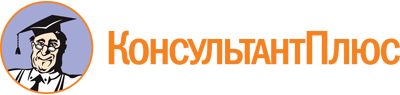 Приказ Департамента противодействия коррупции и контроля Свердловской области от 28.10.2019 N 28
(ред. от 05.09.2023)
"Об утверждении Положения об Общественном совете при Департаменте противодействия коррупции Свердловской области"Документ предоставлен КонсультантПлюс

www.consultant.ru

Дата сохранения: 26.11.2023
 Список изменяющих документов(в ред. Приказов Департамента противодействия коррупции и контроляСвердловской области от 13.08.2020 N 74, от 11.02.2021 N 23,Приказов Департамента противодействия коррупции Свердловской областиот 26.01.2023 N 4, от 05.09.2023 N 92)Список изменяющих документов(в ред. Приказов Департамента противодействия коррупции и контроляСвердловской области от 13.08.2020 N 74, от 11.02.2021 N 23,Приказов Департамента противодействия коррупции Свердловской областиот 26.01.2023 N 4, от 05.09.2023 N 92)Список изменяющих документов(в ред. Приказа Департамента противодействия коррупции Свердловской областиот 26.01.2023 N 4)Место для фотографииМесто для фотографииМесто для фотографии1.ФамилияМесто для фотографииИмяМесто для фотографииОтчествоМесто для фотографии2. Если изменяли фамилию, имя или отчество, то укажите их, а также когда, где и по какой причине изменяли3. Число, месяц, год и место рождения (село, деревня, город, район, область, край, республика, страна)4. Гражданство (подданство). Если изменяли, то укажите, когда и по какой причине. Если помимо гражданства Российской Федерации имеете также гражданство (подданство) иностранного государства либо вид на жительство или иной документ, подтверждающий право на постоянное проживание гражданина на территории иностранного государства, - укажите5. Были ли Вы судимы, когда и за что (заполняется при поступлении на государственную гражданскую службу Российской Федерации)Год окончаниянаименование образовательного или научного учреждениянаправление подготовки или специальность по диплому, квалификация по диплому; ученая степень, ученое звание, дата присвоенияМесяц и годМесяц и годДолжность с указанием организацииАдрес организации (в т.ч. за границей)поступленияуходаДолжность с указанием организацииАдрес организации (в т.ч. за границей)ПериодВид общественной деятельности и/или должностьПримечаниеГод начала и окончанияНаименование органа (группы)ПримечаниеСписок изменяющих документов(в ред. Приказов Департамента противодействия коррупции Свердловской областиот 26.01.2023 N 4, от 05.09.2023 N 92)